№ 13 от 14.03.20222022 жылғы 14 наурыздағы № 13                                                          14 марта 2022 года № 13        Нұр-Сұлтан қаласы                                                                             город Нур-СултанО снятии ограничительных мероприятийв организациях образованияВ соответствии с пунктом 5 статьи 104 Кодекса Республики Казахстан от 7 июля 2020 года «О здоровье народа и системе здравоохранения» и пунктом 12 Правил осуществления ограничительных мероприятий, в том числе карантина, утвержденных приказом Министра здравоохранения Республики Казахстан от 21 декабря 2020 года № ҚР ДСМ-293/2020, ПОСТАНОВЛЯЮ:1. В регионах, находящихся в соответствии с матрицей оценки эпидемиологической ситуации в «зеленой» и «желтой» зонах, в организациях образования всех форм собственности и ведомственной принадлежности, отменить требования:1) к обязательному соблюдению социальной дистанции;2) к ежедневному «входному» фильтру (термометрия бесконтактным термометром).Использование мобильного приложения «Ashyq», соблюдение социальной дистанции и проведение термометрии может осуществляться в добровольном порядке по решению администрации организаций образования.2. При переходе региона в соответствии с матрицей оценки эпидемиологической ситуации в «красную» зону, в организациях образования всех форм собственности и ведомственной принадлежности обеспечивается обязательное использование приложения «Ashyq», соблюдение социальной дистанции и проведение ежедневного «входного» фильтра (термометрия бесконтактным термометром).3. Руководителям организаций образования всех форм собственности и ведомственной принадлежности обеспечить строгое соблюдение требований постановления Главного государственного санитарного врача Республики Казахстан от 25 августа 2021 года № 36 «О проведении санитарно-противоэпидемических и санитарно-профилактических мероприятий по предупреждению коронавирусной инфекции в организациях образования в 2021-2022 учебном году» в части не противоречащих настоящему постановлению.4. Контроль за исполнением настоящего постановления оставляю за собой.5. Настоящее постановление вступает в силу со дня подписания.Главный государственный санитарный врачРеспублики Казахстан                                                      А. ЕсмагамбетоваСогласовано14.03.2022 12:28 Рахимжанова Марал Тлеулесовна14.03.2022 12:45 Тилесова Айгуль Шарапатовна14.03.2022 14:56 Садвакасов Нуркан ОлжабаевичПодписано14.03.2022 20:02 Есмагамбетова Айжан Серикбаевнаденсаулық сақтау  министрлігіБАС МЕМЛЕКЕТТІК САНИТАРИЯЛЫҚ  ДӘРІГЕРІ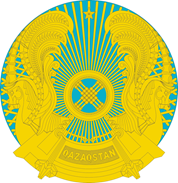 МинистерствоздравоохраненияРеспублики КазахстанГЛАВНЫЙ ГОСУДАРСТВЕННЫЙ САНИТАРНЫЙ ВРАЧ